Dear Parents,		Welcome back after the summer holiday and welcome to all our new parents and pupils. We would like to say a big thank you for all the lovely cards and gifts we received at the end of the school year! Please find information enclosed, about the work that we will be covering this term. Our topic for the Autumn  term is CASTLES.  This will be an interesting topic full of creative learning opportunities in all the curriculum areas and will include a trip to Prudhoe Castle this month (details to follow).We would very much appreciate parental help with the following throughout the term:*Reading with/to your child for 15 minutes every day and /or encouraging them to read independently if they are a fluent reader. Thank you for your contributions to the Reading Scrap books.  These are checked by a member of staff daily so please feel free to use them as a home/school communication tool for any issues you may have or if you need to arrange an appointment to see a teacher.It will take a few days to sort out appropriate reading material for your children to bring home so we thank you for your patience until we are settled in.*Daily spelling practice of the weekly spellings. These will continue to be given out every Monday and will be collected in on Friday when the children will be assessed using a brief spelling 'quiz'Please help your child to use the following method at home:LOOK	at the wordSAY	the wordCOVER	the wordWRITE	the word keeping the spelling coveredCHECK	against the spellingThis term we are focusing again mainly on the words children use frequently in their writing. Although these words can seem easy when they practise them at home, it is common for children to forget how to spell them when their creativity is flowing as they write. It is beneficial therefore to keep returning to  these words.*if for some reason your child does not receive or misplaces their spelling sheet, the words of the week can be found on the Broomhaugh website.Timetable reminders:PE will take place on a Tuesday and Friday for Year 1 and just on a Tuesday for Year 2. The PE kit should include a white t shirt, dark blue/black shorts or tracksuit bottoms and PE shoes.Please ensure your child has outdoor PE shoes as we will be outside for some of the  lessons.      SWIMMING for Year 2 is on Friday afternoon.Playtimes:Please make sure that your child wears suitable clothing and footwear (wellies can be left in school and will be used every to play on the field)  for outdoor play …we go out in most weathers…rain, hail, snow or shine!Please do not hesitate to contact us if you have any questions.Yours sincerely,Ruth Houghton, Cassie Reed,  Sarah Curtis, Amanda Cave and Sasha NewallClass 1 Curriculum Information Autumn Term 2016Maths(see separate sheet for detailed information)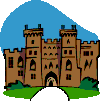 ArtTextiles, printing and pattern*fabric collage*exploring texture - castle rubbings*weaving*lino print block printing*printing with lego and other small blocks*work based on Paul Klee's 'Castle in the sun'EnglishFairy Tales*Read and explore 'Rapunzel' using puppets and masks*understand characteristics and vocabulary of fairy tales. Plan and write own fairy tale.*use Michael Rosen's poetry to develop descriptive language and look at features of different formats of poems*work based on 'The Dragon Machine', 'The Paper bag Princess and 'George and the Dragon picture books to develop own dragon based stories.*select, perform and memorise a simple dragon poemArtTextiles, printing and pattern*fabric collage*exploring texture - castle rubbings*weaving*lino print block printing*printing with lego and other small blocks*work based on Paul Klee's 'Castle in the sun'EnglishFairy Tales*Read and explore 'Rapunzel' using puppets and masks*understand characteristics and vocabulary of fairy tales. Plan and write own fairy tale.*use Michael Rosen's poetry to develop descriptive language and look at features of different formats of poems*work based on 'The Dragon Machine', 'The Paper bag Princess and 'George and the Dragon picture books to develop own dragon based stories.*select, perform and memorise a simple dragon poemRE*To be able to discuss Harvest Festival celebrations*Express feelings in relation to Christian Aid* To recognise that Christians believe that God created the world*Retell the creation story and explore their own creative skills. History/GeographyHow people lived in the past*explore features of real castles - visit Prudhoe Castle*research who, what, when and where of castles using aerial photos, maps, websites and information books*re create scenes from medieval castle times including dress up, food, role pay etcMusic*Exploring duration with short and long sounds*using instruments to make sequences of long and short sounds*Listen to the length of sound waves made by different instruments*Adding actions to songs*Using their mouth to make different length vocal sounds. PSHEBuilding and maintaining relationships*recognise how people's behaviour and actions affect others*characteristics of a good friend*be aware of different types of relationships *how we work and play co operativelyScience/Design TechnologyMaterials*using appropriate vocabulary to describe materials and properties of materials*explore why certain materials were chosen for different parts of a castle*work co operatively to design and make model of castle with working drawbridge*testing materials for a variety of properties PEDance*based on theme of 'Weather'Gymnastics -* balance on beams, jumping and landing, forward rolls, travelling in different ways from point A to BGames *jumping, skipping and bouncing*developing bat and ball gamesComputingComputer Science*learn how algorithms need to be precise to work*create own algorithms to create and refine their own program - use of Bee-bot, verbal programming to move around the room, human crane, light botInformation Technology*store and retrieve their own work*use of schools 360 resources, painting and publishing packages, iPad, video cameraDigital Literacy*learning to be safe when using computer technologyPlan: Abacus Year 1       Autumn (1st Half) Mrs HoughtonAutumn (1st Half) Mrs HoughtonAutumn (1st Half) Mrs HoughtonWkStrandsWeekly Summary1Number and place value Counting, reading and writing numbers up to 20.Counting forwards and backwards to 100.Identify the number that is '1 more' as the next number when counting.2Addition and subtractionProblem solving, Read, write and understand symbols +,- and =Know pairs of numbers that make 5, 7, 10Answer missing number calculations eg. 3 + _ = 53Multiplication and division Addition and subtraction Double small numbers Identify the number that is '1 less' - relate to calculations such as 16 - 1=4Number and place valueRead and write numbers and number-names to 20Compare and order numbers to 20Identify 1 more and 1 lessEstimate sets of objects, count to check and order sets according to sizeUnderstand 0 5Number and place value Understand and then make teen numbers (10 and some 1s)Compare and order numbers to 20, then 306Addition and subtraction  Problem solving, reasoning and algebra Add 1 digit numbers to 20 eg. 7 + 8 = 15Subtract 1 digit numbers to 20 eg 15 - 7 = 8Solve problems and puzzles using addition and subtraction facts learned so farAutumn(1st Half) - Mrs ReedAutumn(1st Half) - Mrs ReedAutumn(1st Half) - Mrs ReedWkStrandsWeekly Summary1GeometryRecognise, name and describe 2D and 3D shapes by their features2Geometry: position and direction (GPD); Describe position and direction using common words (including half turns,  whole turn, quarter turn and three quarter turn)3MeasurementRecall days of the week, months of the year and seasons4MeasurementTo know the value of different coins and notes5Measurement To use different coins to show different values and amounts, solve problems of length and height6MeasurementBegin to record lengths and heights and make comparisonsPlan: Year 2       Autumn(1st Half)  Mrs HoughtonAutumn(1st Half)  Mrs HoughtonAutumn(1st Half)  Mrs HoughtonWkStrandsWeekly Summary1Number and place valueRead and write numbers to 100 in numerals and wordsCount in steps of 2, 3, 5 and 102Number and place value  Problem solving, reasoning and algebra Estimate and count a number of objects up to 100Locate numbers on 0−100 beaded lines and 1−100 squaresRead and write numbers to 100 in numbers and wordsCompare pairs of numbers and find a number in betweenOrder three numbers, order 2-digit numbers3Addition and subtraction Problem solving, reasoning and algebra Practise number bonds to 10. Know multiple of 10 bonds to 100 eg. 20 + 80 = 100Learn bonds to 20Rehearse number bonds to 10 and 20 using stories4Multiplication and division Addition and subtraction Problem solving, reasoning and algebra Double numbers to double 15Addition and subtraction facts to 20 - Practise number bonds to 5, 6, 7, 8, 9, Use patterns in number bonds to solve more difficult additions eg 3 + 4 = 7 therefore 13 + 4 = 175Number and place value Problem solving, reasoning and algebra  Addition and subtraction Begin to mark numbers on a landmarked line ( eg.a line that has 0, 10 and 20 marked on it)Compare and order numbers, using < and > signsWork systematically to find all possible inequalities6Number and place value Count in 10's from any number forwards and backwardsFind 1 and 10 more or less using the 100-squareFind 10 more and 10 less than any 2-digit numberAutumn(1st Half) Mrs ReedAutumn(1st Half) Mrs ReedAutumn(1st Half) Mrs ReedWkStrandsWeekly Summary1Geometry position and directionUse mathematical vocabulary to describe rotation as a turn using right angles, quarter, three quarter and half turn including clockwise and anti clockwise 2GeometrySort common 2D and 3D shapes, identifying 2D shapes on 3D shapes. 3GeometryFind a vertical line of symmetry on 2D shapes and begin to identify and describe properties of  2D and 3D shapes including numbers or faces, vertices and edges. 4Geometry Continuing to record and identify features of 3D shapes including using the correct terminology and ordering and arranging combinations of objects into patterns and sequences5MeasurementFind different ways to put coins together to make an amount6MeasurementContinuing to use coins and use symbols for money including £ and p